SERVICE SCHEDULE for October 3, 2021Announcements for the Week   	Cliff Davis	Morning Service			Evening ServicePrayer- Cliff Davis			Prayer- Cliff Davis	Song Leader- Hayden Thomas		Song Leader- Buck Phillips-- Comments – Buck Phillips		Comments – Andy Fuller-- Assisting – Andy Fuller		Communion – John MacQuilliam-- Assisting – Mark Tally-- Assisting – Phillip Dorn-- Assisting – Eli Hickey-- Scripture – Josiah Phillips 		Scripture – Connor LaChappelleClosing Prayer- Connor LaChappelle	Closing Prayer- Darryl GriffingWednesday Night – October 6, 2021First Prayer– Eli HickeySong Leader – Connor LaChappelleInvitation – Darryl GriffingClosing Prayer – John MacQuilliamOctober 24 Evening Service – Jason LaChappelleUpcoming AssignmentsIn Memory – Our dear sister, Annie Woodward has passed from this temporal world into the eternal. In 2017 We had a memorial service for her yesterday. The service was NOT streamed out to Facebook Live.  However, it was recorded and it is in a secured drive.  We sent out an email to anyone who was subscribed to receive Church New or Announcements regarding the link you must click on to view the video or to download the PowerPoint. If you did not receive this message, please email your request to office@covingtonchurchofchrist.com or to bill@wmaxx.net and you will receive a reply with the link info.Annie may be gone, but not forgotten.Schedule of ServicesSunday:  a.m. & 5 p.m. Wednesday: 7:00 p.m.This bulletin is published weekly. Edited by Bill McIlvain.Send any articles for the bulletin to Preacher@covingtonchurchofchrist.comVisit us on the web: www.covingtonchurchofchrist.com9441 Bypass,  --- [770] 787-1119Elders:  Jason LaChappelle, Bill McIlvainDeacons: Cliff Davis, Darryl Griffing, Buck PhillipsOctober 3, 2021More Extremes1. What is the city where Paul escaped for his life from being let down the city wall form a basket?2. The judge Ehud stabbed the fat king Eglon while they were alone. How did he elude the king’s guards?3. The king of Sodom escaped his attackers by hiding where?4. Where did Joseph take Mary and the infant Jesus in order to escape the wrath of King Herod?Attitudes Toward A Higher AuthorityBy Dennis ReedWe will first assume that all of us are aware of the importance of authority, but at times we may be guilty of feeling that our “judgments” or our “position” in life may be the sufficient authority to direct us in our spiritual decisions.  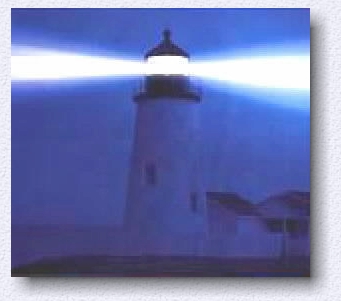 May I suggest that the following story might well illustrate our failure to submit to the “higher” authority in all of our spiritual pursuits?Attitudes Toward A Higher AuthorityContinuedIn the darkest part of the night, a ship's captain cautiously piloted his warship through the fog-shrouded waters. With straining eyes he scanned the hazy darkness, searching for dangers lurking just out of sight. His worst fears were realized when he saw a bright light straight ahead. It appeared to be a vessel on a collision course with his ship. To avert disaster, he quickly radioed the oncoming vessel.  “This is Captain Jeremiah Smith," his voice crackled over the radio, “Please alter your course ten degrees south!  Over.” To the captain's amazement, the foggy image did not move. Instead, he heard back on the radio, “Captain Smith, this is Private Thomas Johnson. Please alter your course ten degrees north!  Over.” Appalled at the audacity of the message, the captain shouted back over the radio, “Private Johnson, this is Captain Smith, and I order you to immediately alter your course ten degrees south!  Over.” A second time the oncoming light did not budge. “With all due respect, Captain Smith,” came the private's voice again, “I order you to alter your course immediately ten degrees north!  Over.” Angered and frustrated that this impudent sailor would endanger the lives of his men and crew, the captain growled back over the radio.  “Private Johnson, I can have you court-martialled for this! For the last time, I command you on the authority of the United States government to alter your course ten degrees to the south! I AM A BATTLESHIP!” The private's final transmission was chilling, “Captain Smith, sir.  Once again with all due respect, I command you to alter your course ten degrees to the north! I AM A LIGHTHOUSE!” It is truly sad that so many today have so little understanding of the Lord’s authority revealed in His Word, and even more frightening, is that even many more today have so little respect for Christ’s authority. Some order their lives as if the God given rules can be changed to fit their own personal desires and what they view as their personal needs.  We are living in a “have it your way” attitude among so many in the religious world of our day, and even as brethren in Christ, we are not immune from developing this same disrespectful attitude. But the truth and reality clearly tell us that we can't always have it our way. We are required to conform our lives to a higher authority. Truth is not going to change to accommodate us, and God’s commandments must always be respected and accepted as the absolute highest authority in directing our steps.  To stubbornly refuse to change our course of action, when it is obvious that we have “gone beyond” or “transgressed” that authority, is to invite the wrath of God upon us!  “Whosoever goes onward and abides not in the teaching of Christ, hath not God: he that abides in the teaching, the same hath both the Father and the Son.  If anyone comes unto you, and brings not this teaching, receive him not into your house, and give him no greeting: for he that gives him greeting partakes in his evil works.” (2 John 9-11).  Since we should all know that our Lord has all authority both in heaven and on earth, it should behoove us to show total and absolute respect to the “higher” authority!  “And why call ye me, Lord, Lord, and do not the things which I say? (Luke 6: 46).  We encourage each one of us to soberly consider these things.Answers from page 11. Damascus [Acts 9:19-25]2. He locked the king’s door and left via the upstairs porch [Judges 3:25-26]3. In slime pits [Genesis 14:9-11]4. To Egypt [Matthew 2:13]OctoberCommunionCleaning3ShepherdPlease Be Considerate10EsqueClean the area around your seat